––––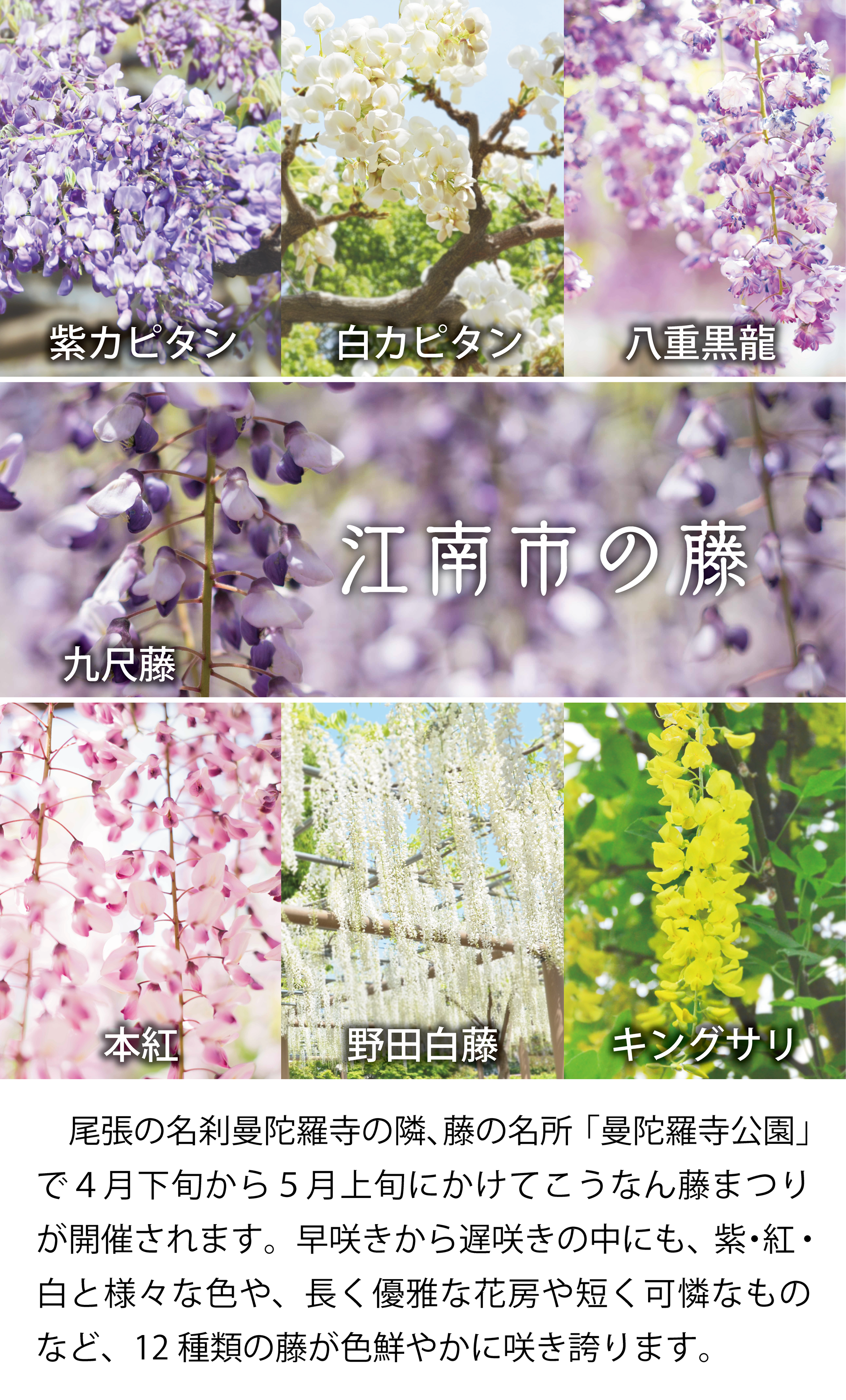 ––––––––––––––––––––––––––––––––––––